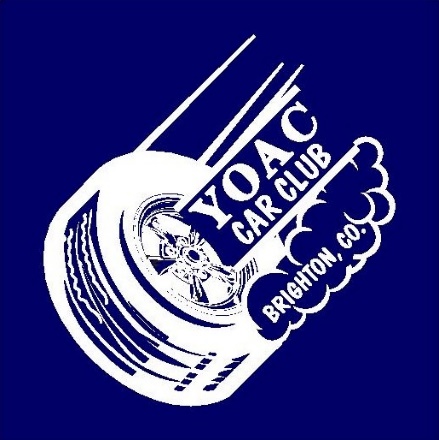 “RAINor SHINE”Ye Olde Auto Club’s 14th Annual Car ShowSaturday June 22, 2024Located at the Adams County Historical Society Museum—Brighton, CO 9601 Henderson Rd. (West of Hwy 85 on 124th approx.1.1 miles) FREE Museum Admission— 100’s of historical piecesTrophies and Door PrizesFood and beverages availableA portion of the proceeds will go to the MuseumSpectators are freeAll Classics, Rods, Trucks, Bikes and Specialty Vehicles are Welcome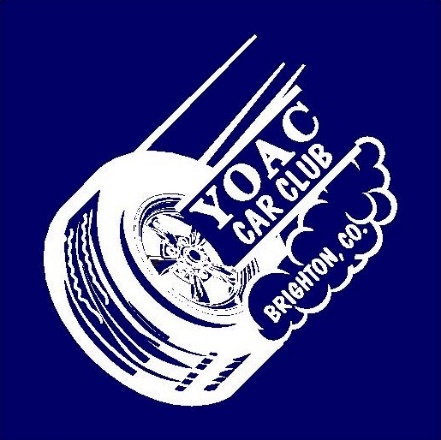  															For more																	information: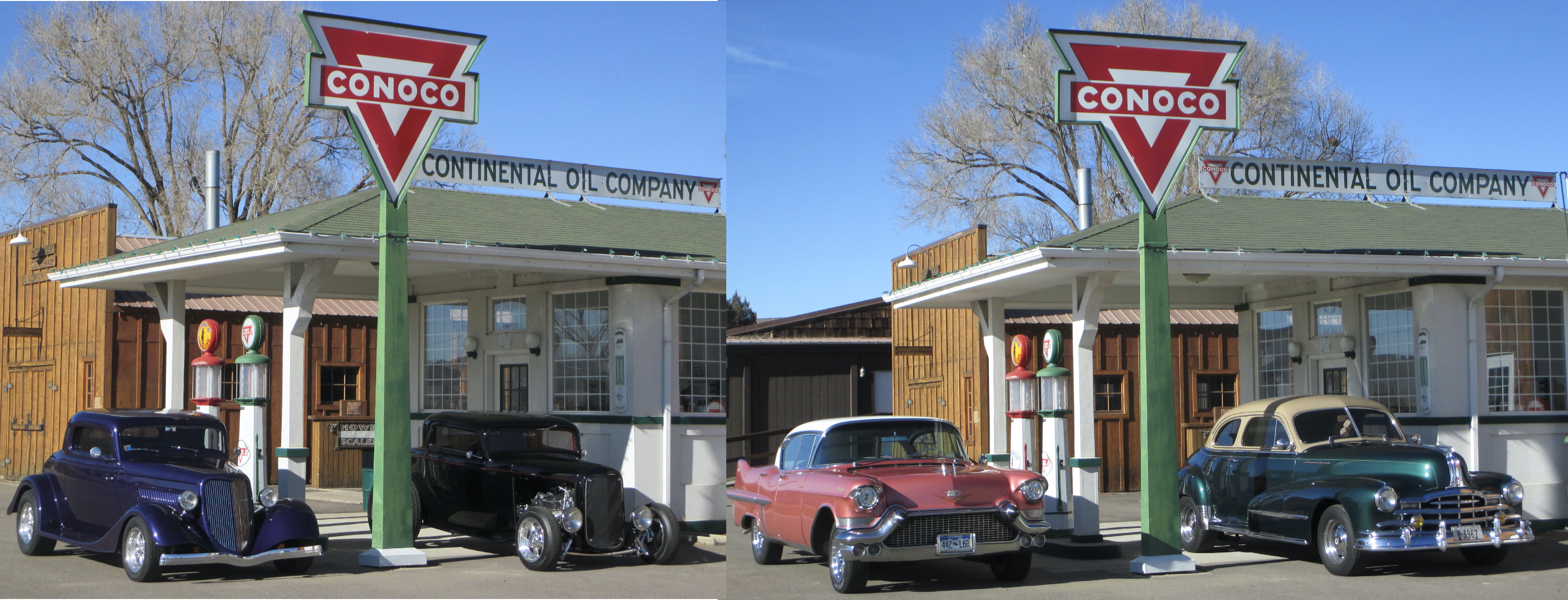 Sonny Swarts 720-966-3707Al McCracken 720-685-3425Mike Alexander 720-949-4942REGISTRATION BEGINS at 9:00 AM; Awards at 1:00 PM$15 registration fee—$5 second car (same owner)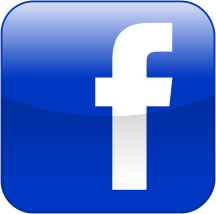 Visit us on Facebook: Ye Olde Auto Club-Brighton, CO